	O b e c  P ř e s t a v l k y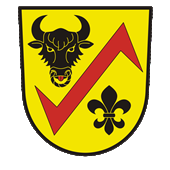 	Přestavlky 86                                  538 62 Hrochův Týnec	                                                                          IČO 486 264   Obec Přestavlky
Návrh ze dne:       						Spisová značka:				Č.j.:					Vyřizuje:	Romana Kroutilová					Tel.:                            	469 692 822	, 604 477 752				E-mail:	starosta.prestavlky@email.cz			Počet listů:	1Počet listů příloh:	0	V Přestavlkách dne:	30.1.2023					   R O Z H O D N U T ÍObecní úřad Přestavlky, jako příslušný orgán státní správy ve smyslu ust. § 7 odst. 2, § 61 odst. 1 písm. a) a § 109 odst. 3 písm. b) zák. č. 128/2000 Sb., o obcích (obecní zřízení), ve znění pozdějších předpisů, § 10 a § 11 zákona č. 500/2004  Sb., správní řád, v platném znění, (dále jen „správní řád“), a jako příslušný orgán ochrany přírody podle § 75 odst. 1 písm. a) a § 76 odst. 1 písm. a) zák. č. 114/1992 Sb., o ochraně přírody a krajiny, ve znění pozdějších předpisů, rozhodl o žádosti Romana Štecha, o povolení kácení 1 ks lípy srdčitét a k t o :Obecní úřad Přestavlky povoluje podle § 8 odst. 1 zák. č. 114/1992 Sb., o ochraně přírody a krajiny, ve znění pozdějších předpisů, žadateli Romanu Štechovi kácení výše uvedeného stromu, jehož obvod je ve výšce 130 cm nad zemí 95 až 400 cm, rostoucí na pozemku parc. č. 3/1 v k. ú. Přestavlky. Uvedený pozemek je ve vlastnictví žadatele.Kácení bude provedeno nejpozději do 29.3.2023.Odůvodnění:Obecní úřad Přestavlky žádost přezkoumal a povoluje pokácení 1 ks  lípy srdčité na pozemku parc. č. 3/1. Strom ohrožuje bezpečnost a zdraví osob pohybujících se v jeho blízkosti, hrozí padání proschlých větví a následné škodě na majetku jmenovaného, strom má dutinu vyplněnou betonem.Poučení o odvoláníProti tomuto rozhodnutí může podle ust. § 83 odst. 1 správního řádu účastník řízení podat ve lhůtě 15 dnů ode dne jeho oznámení odvolání ke Krajskému úřadu Pardubického kraje, odboru životního prostředí podáním na Obecním úřadu v Přestavlkách. Podané odvolání má v souladu s ust. § 85 odst. 1 správního řádu odkladný účinek. Odvolání podané jen proti odůvodnění rozhodnutí je podle ust. § 82 odst. 1 správního řádu nepřípustné.									Romana Kroutilová									     starostka obceZveřejněno na  úřední a elektronické desce:  Vyvěšeno dne: 30.1.2023			Sejmuto dne 26.3.2023